ТЕХНОЛОГИЧЕСКАЯ КАРТА КРАТКОСРОЧНОЙ ОБРАЗОВАТЕЛЬНОЙ ПРАКТИКИНазвание: «Краееведение»Возраст: 4-6 летЦель: Формирование у детей осознанного и ответственного отношения к выполнению правил личной безопасности. Вооружить знаниями, умениями и навыками необходимыми для действия в экстремальных ситуациях.Задачи: Формирование представлений об опасных для человека и окружающего мира природы ситуациях и способах поведения в них; Обогащение знаний о правилах безопасности дорожного движения в качестве пешехода и пассажира транспортного средства; Обучение детей основным правилам безопасного поведения: предвидеть опасность, по возможности избегать опасности, при необходимости – действоватьКоличество детей – 22 детейФ.И.О. педагогов:	Кузнецова Д.Н.		Манакова О.В.Создали и играем в игру «Собери пазлы. Национальные костюмы»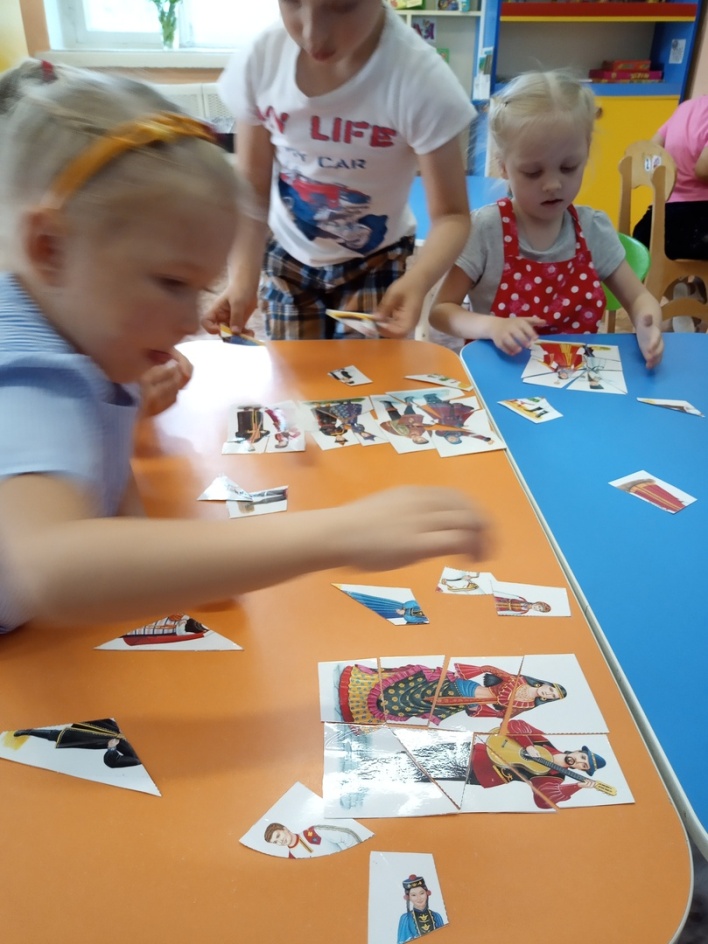 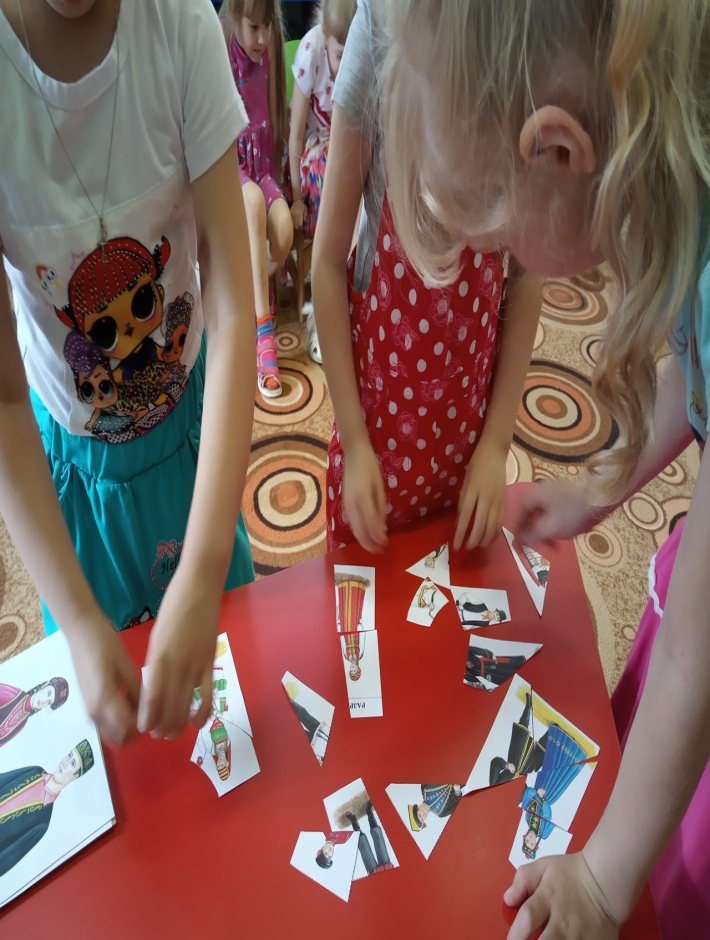 Лото «Оляпка» 1 тур игры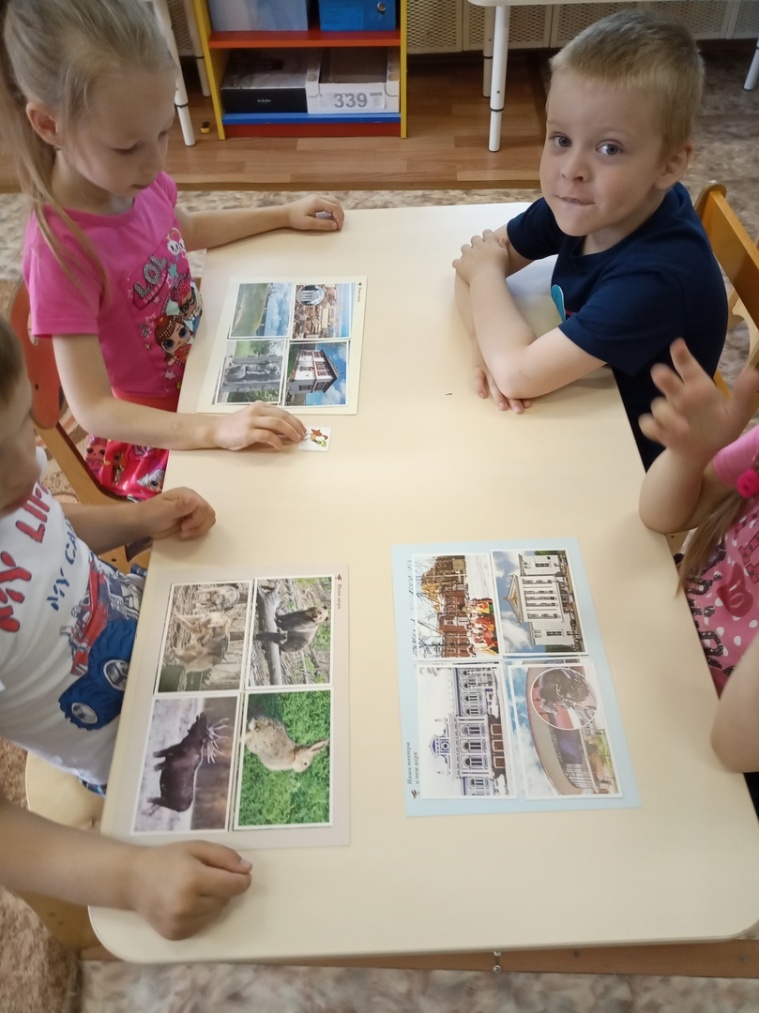 №п/пТемаОборудование (материал)Результат1Работа с методическим пособием «Национальные костюмы народов России» (рассматривание картинок, лабиринт, изготовление и игра в пазлы по теме, найди 10 отличий)Методическое пособие «Национальные костюмы народов России», ножницы, скотч.Дети познакомились с новыми национальностями, расширили словарный запас20 минут2Библиотечное занятие «Моя Родина» Посещение библиотеки Дети закрепили знания о России и ее столице, а так же о городе и крае, в котором живут20 минут3Знакомство с настольно-печатной игрой «Оляпка»Настольно-печяатная игра «Оляпка»  Дети познакомились с новым названием птиц, расширили знания о своем родном крае и его достопримечательностях20 минут4Экскурсия по городу Березники Дети закрепили названия улиц, рассказали на каких улицах живут они сами 40 минутМероприятия Утренний периодПрогулка №1Прогулка №2Вечерний периодПонедельникКОП по краеведениюБеседа «Праздник День семьи, любви и верности»Чтение худ.литературы А.С.Пушкин: «Сказка о царе Салтане…»Утро: Утренняя гимнастика по картотеке за июль. Без предметов. На воздухеКГН: закреплять умение аккуратно развешивать вещи в шкафу и складывать на стулеАртикуляционная гимнастика по картотеке за июль «Пальчик раз…»Наблюдение «За солнцем». формировать представление детей о том, что Солнце является источником света и тепла; развивать умения мыслить, рассуждать, доказывать; воспитывать бережноеотношение к природе. поэтому становится прохладнее. День длится долго, ночи коротки.Труд: «Полив комнатных растений». Воспитывать бережное отношение к окружающей природе, желание заботиться о ней.П/И Британский бульдог: Упражнять в быстром беге с увертыванием, в построении в круг, в ловле.Д\И «Узнай по описанию» И\Р с Василисой В. «Вчера, сегодня завтра»-закрепление умения ориентироваться во времениНаблюдение за небом и облаками».Цель: закрепить представления о лете. Обратить внимание на изменения, произошедшие на небе.
Трудовая деятельность(полить цветы наклумбе).
П/и «Котел», «Календарики», «Карасии щука» С/р «Путешествие на самолете»И\Р «Найди фигуры» с Пашей и ТанейГПС по картотеке за июльКонтрасно-воздушное закаливание с босохождением по массажным коврикам. Гигиенические процедурыВАЛЕОЛОГИЯНастольно-печатные игры «Наша Родина Россия»средаКОП по краеведениюРабота с методическим пособием «Национальные костюмы народов России» (рассматривание картинок, лабиринт, изготовление и игра в пазлы по теме, найди 10 отличий)Библиотечное занятие «Моя Родина»Утренняя гимнастика по картотеке за июль. Без предметовКГН: Д\у «Чье полотенце чистое, тот правильно умывался»Дыхательная гимнастика по картотеке за июльНаблюдение с детьми заодуванчиками. Беседа«Зачем люди сажаютцветы?»Трудовая деятельность(полив цветов на клумбе). Д/и «Назови цветы, которыезнаешь», «Какого цветацветок», «Хватит ли?».С.р.и. «Военныеразведчики».Опытническая работа(какие условия нужныцветам) П/и: «Лягушка и цапля»», «Не оставайся на полу», «Самолёты»Наблюдение заласточками и воробьями.Трудовая деятельностькормление птиц . Р.Н.И.«Алёнушка и Иванушка»П/и «У ребят порядокстрогий»,«Заколдованныйшарик», «Совушка», Д/и:«Вставь пропущенноеслово», «Кто это?»С.Р.И. « Игрушки уврача». театрализованнаяигра «Пароход гудит».Словесная игра «Ктопозвал».ГПС по картотеке за июльКонтрасно-воздушное закаливание с босохождением по массажным коврикам. Гигиенические процедурыВАЛЕОЛОГИЯИгра «Разрезные картинки по национальным костюмам народов России»пятницаКОП по краееведению. Экскурсия по городу Березники. Закрепление улиц города, достопримечательностей города.Утренняя гимнастика по картотеке за июль. Без предметовКГН: совершенствовать умение во время еды держать приборы над тарелкой.Наблюдение с детьми за бабочкой капустной белянкой, строительно – конструктивная игра «Сделай  как я». С/р.и. «Строительство железной дороги».  Д\И «Подбери слово».  П/и «Сбей кеглю», «Раз, два, три – беги!», Наблюдение «За солнцем» формировать представление детей о том, что Солнце является источником света и тепла; развивать умения мыслить, рассуждать, доказывать; воспитывать бережное отношение к природе поэтому становится прохладнее. День длится долго, ночи коротки.Труд: «Полив комнатных растений». Воспитывать бережное отношение к окружающей природе, желание заботиться о ней.П/И Британский бульдог: Упражнять в быстром беге с увертыванием, в построении в круг, в ловле.Д\И «Узнай по описанию» И\Р с Аленой С. «Вчера, сегодня завтра»-закрепление умения ориентироваться во времениГПС по картотеке за июньКонтрасно-воздушное закаливание с босохождением по массажным коврикам. Гигиенические процедурыВАЛЕОЛОГИЯНастольно-печатная игра «профессии»Мероприятия совместно с  родителями:срокиответственныеСсылки для просмотраКоличество принявших участиеСтенд для родителей по семейной безопасности08 по 12 июляВоспитатели группы: Кузнецова Д.Н., Рябова Н.В.Все семьи